Unit 4 Test: Chapter 7 Plate Tectonics Review SheetS6E5.a Compare and contrast the Earth’s layersS6E5.f    Explain the effects of physical processes (plate tectonics) on geological features.Part 1 (Layers of the Earth)List the 4 layers of Earth, beginning with the one we’re standing on:Crust, mantle, outer core, inner coreList the 3 main layers, and list what each is made of (elements):Crust—mostly silicon and oxygen (very light-weight elements)Mantle—a lot of magnesiumCore—iron and nickel (very dense metals)Part 2 (Density and Temperature)Which layer is the thinnest?   crustList Earth’s layers from least dense to most dense:Crust, mantle, coreWhich layer is the hottest?  Inner corePart 3 (Crust)                                                                    Ocean Crust                                               Continental Crust             Thicker/Thinner		     thinner (about 5 km thick)		thicker  (up to 100 km thick)	Main Type of Rock	 	basalt					granite             Density				denser (so sinks)			less dense (so rises)Why does oceanic crust subduct under continental crust (if they collide)?Because the ocean crust is made of basalt, which is denser than the granite (continental crust)Part 4 (CORE)                                                                	      Outer Core					Inner CoreSolid or liquid				liquid			        solid (due to  so much pressure)Temperature			  hot (3,000-5,000 °C)		 	      hottest (5,000-7,000 °C)More/less pressure			less pressure				most pressureMore/less dense				less dense				most denseComposition (elements)			iron and nickel		          iron and nickelPart 5 (Lithospheric plates)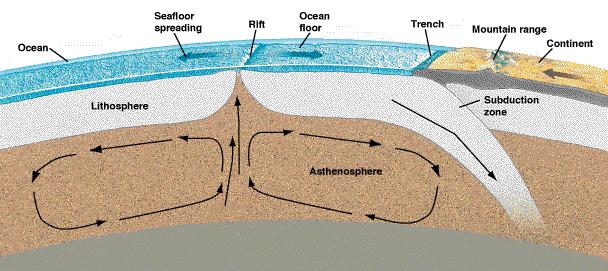  Sketch the lithosphere and asthenosphere.  Which one is completely solid?  lithosphere is all solidWhat makes the lithospheric (tectonic)  plates move?  (Wegener did not know about these)—convection currents in the asthenosphereWhat lithospheric plate do we live on?   North American PlateWhich lithospheric plate is Hawaii on?  Pacific Plate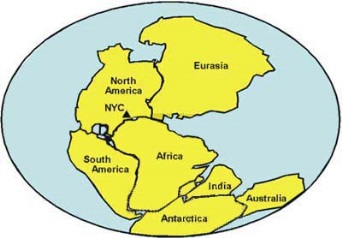 Part 6 (Continental Drift Theory) What is Pangaea?  Alfred Wegener’s landmass that existed when all continents were joined, from about 300 to 200 million years ago (when the dinosaurs were around). What evidence did Wegener have that Pangaea existed and the continents started drifting apart millions of years ago?       (1)  South America and Africa seem to fit together(2)  rocks and mountains of the same age and type line up when the continents put back together(3)  plant and animal fossil evidence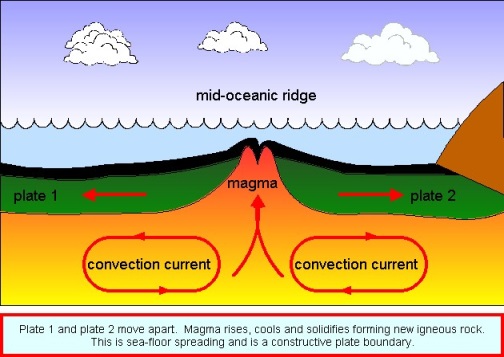 Part 7 (Mid-Ocean Ridges)14.  Sketch the mid-ocean ridge (include the plate movements).  Is it a convergent, divergent, or transform boundary?15.  What is the name of the mid-ocean ridge in the Atlantic Ocean?              Mid-Atlantic Ridge 16. Where has it built up so high that it has created a volcanic island?                  IcelandPart 8 (Boundaries)16.  Which way do plate boundaries move?>transform boundaries                      >convergent boundaries                                     >divergent boundaries--slide sideways past each other             ---come together (collide)                          --come apart17.  Why do tsunamis form?    STRONG earthquakes (or volcanoes) underwater18.  Why does California have so many earthquakes? What type of plate boundary is here (at the San Andres Fault)?                 California is on two different plates (one moves north and one moves south)—a transform boundary19. Specifically, what type of plate boundary formed the Himalayan Mountains (folded mountains)?                  Convergent boundary  (Indian Plate ran into the Eurasian Plate)20. Why do rift valleys form (like the Red Sea or the Great Rift Valley in Africa)?Divergent boundary (two continental/land plates moving apart)